РАСПОРЯЖЕНИЕ     22  января    2020 года                                                                             №  1                          Об установлении минимального размера оплаты труда            На основании Федерального закона  от 27 декабря  2019 г. № 463-ФЗ "О внесении изменения в статью 1 Федерального закона "О минимальном размере  оплаты  труда»,        РАСПОРЯЖАЮСЬ:                                                                                                                                         1. Установить минимальный размер  оплаты  труда работников  администрации сельского поселения в сумме 12130 рублей  в  месяц с учетом районного коэффициента 13949 рублей 50 копеек с 01.01.2020 года.                                            Глава сельского поселения                                     И.Т.МидатовБАШКОРТОСТАН РЕСПУБЛИКАҺЫБОРАЙ РАЙОНЫ МУНИЦИПАЛЬ РАЙОНЫНЫҢ    БАЗРАК АУЫЛ СОВЕТЫ
АУЫЛ БИЛӘМӘҺЕ ХАКИМИӘТЕ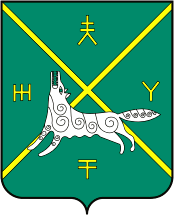 АДМИНИСТРАЦИЯ СЕЛЬСКОГО ПОСЕЛЕНИЯ БАДРАКОВСКИЙ СЕЛЬСОВЕТ МУНИЦИПАЛЬНОГО РАЙОНА БУРАЕВСКИЙ РАЙОН РЕСПУБЛИКИ БАШКОРТОСТАН